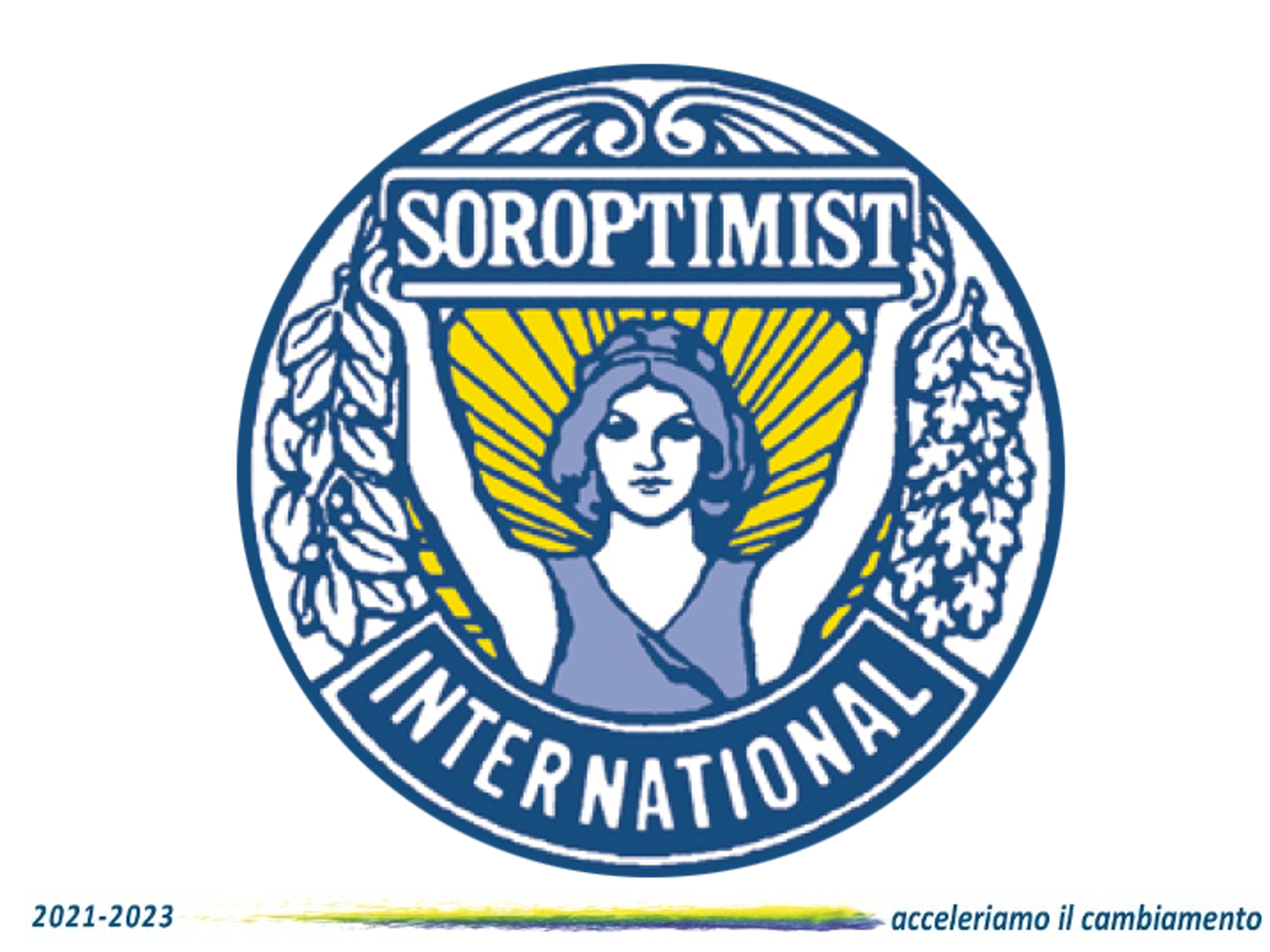 Comunicato stampaLe iniziative del Club Soroptimist di Bolognaper la campagna “Orange the World” contro la violenza verso le donneIn occasione del periodo incentrato sulla Giornata Internazionale per l’eliminazione della violenza contro le donne, il Soroptimist International di Bologna mette in campo diverse modalità di azione volte a sensibilizzare sul tema specifico e a fornire aiuti concreti ai Centri antiviolenza.Proiezioni cinematografiche, Forum teatrale, Raccolta fondi attraverso la vendita delle “clementine antiviolenza”, Sollecitazione ad illuminare di arancione edifici simbolo, sono le modalità scelte dal Club di Bologna per caratterizzare il periodo Orange istituito dalle Nazioni Unite, che inizia il 25 novembre e termina il 10 dicembre (Soroptimist Day e Giornata per i Diritti Umani).La sera precedente, 24 novembre ore 20.30, parte la mini rassegna cinematografica CINEMA E FEMMINILE, in collaborazione con il Cine Teatro Orione di Via Cimabue e sostenuta dalla Banca Valsabbina, con il film del 2022 “Femminile singolare”, alla presenza del regista; un secondo film del 2021, “La Ragazza ha volato”, sarà proiettato l’1 dicembre, stessa ora, con la presenza della regista. Al termine interviste qualificate ai registi e interventi di studenti del Corso Documentaristico Cinematografico Laura Bassi.Il 25 novembre, presso il CEFAL di Bologna, collaborazione al progetto Noino.org -  Diventare uomini senza violenza, nato per volontà della Fondazione del Monte di Bologna e Ravenna. Il teatro forum sugli stereotipi e la violenza di genere del 25 novembre (“Brucio d’amore”) coinvolgerà studenti e studentesse di classi terze e quarte superiori.Il 26 novembre, per l’intera giornata, vendita in via Rizzoli delle clementine antiviolenza, storica iniziativa di Confagricoltura Donna alla quale il Club Soroptimist fornisce patrocinio e sostegno da alcuni anni. Il ricavato andrà, come in passato, alla Casa delle Donne di Bologna.L’illuminazione disposta dalla Questura di Bologna colorerà di arancio la “Stanza tutta per sé”, sala realizzata dal Club nel 2014 per l’ascolto protetto di donne vittime di violenza, realtà in piena sintonia con il motto lanciato quest’anno dalla Federazione europea del Soroptimist e sposato appieno anche dal Club di Bologna:“Read the signs”, Riconosci i segnali di una relazione tossica – Non accettare nessuna forma di violenza – chiama il 1522.